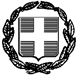 ΕΛΛΗΝΙΚΗ ΔΗΜΟΚΡΑΤΙΑ                                                                                          ΦΑΡΣΑΛΑ 4-12-2023ΝΟΜΟΣ ΛΑΡΙΣΗΣ                                                                                                         Αριθμ. Πρωτ.: 1059ΔΗΜΟΣ ΦΑΡΣΑΛΩΝ                                                                    ΔΗΜΟΤΙΚΗ ΚΟΙΝΩΦΕΛΗΣ ΕΠΙΧΕΙΡΗΣΗ ΦΑΡΣΑΛΩΝ – (ΔΗ.Κ.Ε.ΦΑ)ΑΝΑΚΟΙΝΩΣΗ υπ' αριθ. ΣΟΧ 2Α/2023 Για την πρόσληψη προσωπικού με σύναψη ΣΥΜΒΑΣΗΣ ΕΡΓΑΣΙΑΣ ΙΔΙΩΤΙΚΟΥ ΔΙΚΑΙΟΥ ΟΡΙΣΜΕΝΟΥ ΧΡΟΝΟΥ,  για την υλοποίηση της Δράσης «ΠΡΟΩΘΗΣΗ ΚΑΙ ΥΠΟΣΤΗΡΙΞΗ ΠΑΙΔΙΩΝ ΓΙΑ ΤΗΝ ΕΝΤΑΞΗ ΤΟΥΣ ΣΤΗΝ ΠΡΟΣΧΟΛΙΚΗ ΕΚΠΑΙΔΕΥΣΗ ΚΑΘΩΣ ΚΑΙ ΓΙΑ ΤΗΝ ΠΡΟΣΒΑΣΗ ΠΑΙΔΙΩΝ ΣΧΟΛΙΚΗΣ ΗΛΙΚΙΑΣ, ΕΦΗΒΩΝ ΚΑΙ ΑΤΟΜΩΝ ΜΕ ΑΝΑΠΗΡΙΑ ΣΕ ΥΠΗΡΕΣΙΕΣ ΔΗΜΙΟΥΡΓΙΚΗΣ ΑΠΑΣΧΟΛΗΣΗΣ»   ΠΕΡΙΟΔΟΥ  2023-2024Συγχρηματοδοτούμενη από το Ευρωπαϊκό Κοινωνικό Ταμείο  και από εθνικούς πόρους  Η ΔΗΜΟΤΙΚΗ ΚΟΙΝΩΦΕΛΗΣ ΕΠΙΧΕΙΡΗΣΗ ΦΑΡΣΑΛΩΝ (ΔΗ.ΚΕ.ΦΑ)      Έχοντας υπόψη:Τις διατάξεις των άρθρων 37-42 του Ν. 4765/2021 «Εκσυγχρονισμός του συστήματος προσλήψεων στο δημόσιο τομέα και ενίσχυση του Ανώτατου Συμβουλίου Επιλογής Προσωπικού (Α.Σ.Ε.Π.) και λοιπές διατάξεις» (Α’ 6), όπως ισχύει.Τις διατάξεις του Ν. 3852/2010 «Νέα Αρχιτεκτονική της Αυτοδιοίκησης και της Αποκεντρωμένης Διοίκησης- Πρόγραμμα Καλλικράτης» (Α’ 87), όπως έχουν τροποποιηθεί και ισχύουν.Τις διατάξεις της παρ. 5 του άρθρου 14 του Ν. 4403/2016 (ΦΕΚ 195/τ.Α΄/7-7-2016).Τις  διατάξεις του άρθρου 59 του Ν.4821/2021 (ΦΕΚ 134/Α΄/31-7-2021).Τις διατάξεις του Ν. 4914/2022 «Διαχείριση, τον έλεγχο και την εφαρμογή αναπτυξιακών παρεμβάσεων για την Προγραμματική Περίοδο 2021-2027, σύσταση Ανώνυμης Εταιρείας “Εθνικό Μητρώο Νεοφυών Επιχειρήσεων Α.Ε.” και άλλες διατάξεις.» (ΦΕΚ 61/τ. Α΄ /21-03-2022).Τις διατάξεις των άρθρων 70,71 και 85 του Ν.4982/2022 (ΦΕΚ195/τ. Α΄/15-10-2022).Τις διατάξεις του Π.Δ. 85/2022 «Καθορισμός προσόντων διορισμού σε φορείς του Δημοσίου (Προσοντολόγιο – Κλαδολόγιο)» (ΦΕΚ 232/τ.Α΄/17-12-2022).Την υπ’ αριθμ. Γ.Π.Δ11 οικ./31252/20-05-2021 ΚΥΑ (ΦΕΚ 2332/τ.Β΄/02-06-2021) «Προϋποθέσεις έκδοσης άδειας Λειτουργίας και προδιαγραφές λειτουργίας Κέντρων Δημιουργικής Απασχόλησης Παιδιών (Κ.Δ.Α.Π.)» όπως έχει τροποποιηθεί και ισχύει.Την υπ’ αριθμ. 42217/19-5-2023 Κ.Υ.Α. «Σύστημα Διαχείρισης, Αξιολόγησης, Παρακολούθησης και Ελέγχου - Διαδικασία Εφαρμογής της Δράσης “ Προώθηση και υποστήριξη παιδιών για την ένταξη τους στην προσχολική εκπαίδευση καθώς και για τη πρόσβαση παιδιών σχολικής ηλικίας, εφήβων και ατόμων με αναπηρία, σε υπηρεσίες δημιουργικής απασχόλησης” της χρονικής περιόδου 2023-2024, συγχρηματοδοτούμενης από το Ευρωπαϊκό Κοινωνικό Ταμείο στο πλαίσιο του Εταιρικού Συμφώνου για την Περιφερειακή Ανάπτυξη (ΕΣΠΑ) για την Προγραμματική Περίοδο 2021-2027 και από εθνικούς πόρους» (ΦΕΚ 3418/Β΄/20-05-2023).Την υπ’ αριθμ. 74838/22/8/2023 ΚΥΑ (ΦΕΚ 5175/τ.Β΄/24-8-2023) «Τροποποίηση της υπ’ αριθμ. 42217/19-5-2023 Κ.Υ.Α «Σύστημα Διαχείρισης, Αξιολόγησης, Παρακολούθησης και Ελέγχου - Διαδικασία Εφαρμογής της Δράσης “ Προώθηση και υποστήριξη παιδιών για την ένταξη τους στην προσχολική εκπαίδευση καθώς και για τη πρόσβαση παιδιών σχολικής ηλικίας, εφήβων και ατόμων με αναπηρία, σε υπηρεσίες δημιουργικής απασχόλησης” της χρονικής περιόδου 2023-2024, συγχρηματοδοτούμενης από το Ευρωπαϊκό Κοινωνικό Ταμείο στο πλαίσιο του Εταιρικού Συμφώνου για την Περιφερειακή Ανάπτυξη (ΕΣΠΑ) για την Προγραμματική Περίοδο 2021-2027 και από εθνικούς πόρους» (ΦΕΚ 3418/Β΄/2023).Τον ενδεικτικό και μη εξαντλητικό κατάλογο Φορέων ανά Νομό, που εκδήλωσαν την πρόθεσή τους να συμμετέχουν στο πλαίσιο της δράσης «Προώθηση και υποστήριξη παιδιών για την ένταξή τους στην προσχολική εκπαίδευση καθώς και για τη πρόσβασή παιδιών σχολικής ηλικίας, εφήβων και ατόμων με αναπηρία, σε υπηρεσίες δημιουργικής απασχόλησης περιόδου 2023-24, κατόπιν της Ανακοίνωσης της Ελληνικής Εταιρείας Τοπικής Ανάπτυξης και Αυτοδιοίκησης (Ε.Ε.Τ.Α.Α.), για τον Δήμο Δομής: Δήμος Φαρσάλων, Νομός: Λαρίσης, Περιφέρεια: Θεσσαλίας.Τα οριστικά αποτελέσματα ωφελούμενων της από 22/8/2023 ανά δήμο αιτούσας, κατόπιν της υπ. αριθμ. 12158/19-6-2023 Πρόσκλησης Εκδήλωσης Ενδιαφέροντος της Ελληνικής Εταιρείας Τοπικής Ανάπτυξης και Αυτοδιοίκησης (Ε.Ε.Τ.Α.Α.) Α.Ε., προς τους Ωφελούμενους, για την υλοποίηση πράξεων στο πλαίσιο της Δράσης «Προώθηση και υποστήριξη παιδιών για την ένταξή τους στην προσχολική εκπαίδευση καθώς και για τη πρόσβασή παιδιών σχολικής ηλικίας, εφήβων και ατόμων με αναπηρία, σε υπηρεσίες δημιουργικής απασχόλησης περιόδου 2023-2024, για τον Δήμο Φαρσάλων.Την υπ’ αριθμ. 38/03-11-2023 απόφαση του Διοικητικού Συμβουλίου της Δημοτικής Κοινωφελούς Επιχείρησης Φαρσάλων, περί  Έγκρισης διενέργειας  πρόσληψης προσωπικού  ενός (1) ατόμου ΠΕ ΕΚΠΑΙΔΕΥΤΙΚΟΥ ΠΡΟΣΩΠΙΚΟΥ, με σύμβαση εργασίας ιδιωτικού δικαίου ορισμένου χρόνου (μερικής απασχόλησης / 4ωρο) προς υλοποίηση της συγχρηματοδοτούμενης Πράξης «Προώθηση και υποστήριξη παιδιών για την ένταξή τους στην προσχολική εκπαίδευση καθώς και για την πρόσβαση παιδιών σχολικής ηλικίας, εφήβων και ατόμων με αναπηρία, σε υπηρεσίες δημιουργικής απασχόλησης» περιόδου 2023-2024 της ΔΗ.Κ.Ε.ΦΑ, που θα απασχοληθεί στα ΚΔΑΠ Δήμου Φαρσάλων».Την υπ’ αριθμ. 41/30-11-2023 απόφαση του Διοικητικού Συμβουλίου της Δημοτικής Κοινωφελούς Επιχείρησης Φαρσάλων περί Επαναπροκήρυξης της ΣΟΧ2/2023 ΠΕΡΊ Έγκρισης διενέργειας  πρόσληψης προσωπικού  ενός (1) ατόμου ΠΕ ΝΗΠΙΑΓΩΓΟΥ, με σύμβαση εργασίας ιδιωτικού δικαίου ορισμένου χρόνου (μερικής απασχόλησης / 4ωρο) προς υλοποίηση της συγχρηματοδοτούμενης Πράξης «Προώθηση και υποστήριξη παιδιών για την ένταξή τους στην προσχολική εκπαίδευση καθώς και για την πρόσβαση παιδιών σχολικής ηλικίας, εφήβων και ατόμων με αναπηρία, σε υπηρεσίες δημιουργικής απασχόλησης» περιόδου 2023-2024 της ΔΗ.Κ.Ε.ΦΑ, που θα απασχοληθεί στο ΚΔΑΠ Σταυρού (ΚΔΑΠ3) Δήμου Φαρσάλων.Την Συγχώνευση των Κοινωφελών Επιχειρήσεων του Δήμου Φαρσάλων και σύστασης νέας επιχείρησης με την επωνυμία «Κοινωφελής Επιχείρηση Δήμου Φαρσάλων», με δ.τ. «ΔΗ.Κ.Ε.ΦΑ.». (ΦΕΚ 856/τ. Β΄/16-05-2011).Τον Κανονισμό Εσωτερικών Υπηρεσιών της Δημοτικής Κοινωφελούς Επιχείρησης Φαρσάλων, που εγκρίθηκε με την υπ’ αριθ. 16/14-06-2011 (ΑΔΑ: 4ΑΣΨΩΗ0-18Κ) Απόφαση του Δημοτικού Συμβουλίου Φαρσάλων με θέμα 24ο: «Έγκριση της αριθ. 4/2011 απόφασης του Δ.Σ. της ΔΗ.ΚΕ.ΦΑ. σχετικά με την Κατάρτιση & Ψήφιση Εσωτερικού Κανονισμού Υπηρεσιών (Ε.Κ.Υ.)».Τις εγγεγραμμένες πιστώσεις στον προϋπολογισμό της ΔΗ.Κ.Ε.ΦΑ έτους 2023.  Ανακοινώνει Την πρόσληψη, με σύμβαση εργασίας ιδιωτικού δικαίου ορισμένου χρόνου, ενός  (1) ατόμου για την υλοποίηση της δράσης «Προώθηση και υποστήριξη παιδιών για την ένταξή τους στην προσχολική εκπαίδευση καθώς και για την πρόσβαση παιδιών σχολικής ηλικίας, εφήβων και ατόμων με αναπηρία, σε υπηρεσίες δημιουργικής απασχόλησης της χρονικής περιόδου 2023-2024» της Δημοτικής Κοινωφελούς Επιχείρησης Φαρσάλων, που εδρεύει στα Φάρσαλα της Περιφερειακής Ενότητας Λάρισας,  και συγκεκριμένα του εξής, ανά υπηρεσία, έδρα υπηρεσίας, ειδικότητα και διάρκεια σύμβασης, αριθμού ατόμων (βλ. ΠΙΝΑΚΑ Α), με τα αντίστοιχα απαιτούμενα (τυπικά και τυχόν πρόσθετα) προσόντα (βλ. ΠΙΝΑΚΑ Β): ΣΗΜΕΙΩΣΕΙΣ:  Η έναρξη ή συνέχιση της σύμβασης συναρτάται με την προϋπόθεση ότι ο φορέας/δομή θα παρέχει υπηρεσίες σε κατόχους «Αξία τοποθέτησης» (voucher), σύμφωνα με τους εν γένει κανόνες του θεσμικού πλαισίου που τον/την διέπει, για την υλοποίηση της δράσης «Προώθηση και υποστήριξη παιδιών για την ένταξή τους στην προσχολική εκπαίδευση καθώς και για την πρόσβαση παιδιών σχολικής ηλικίας, εφήβων και ατόμων με αναπηρία, σε υπηρεσίες δημιουργικής απασχόλησης» (Περίοδος 2022-2023), σύμφωνα με την υπ’ αριθ. 77094/1-8-2022 ΚΥΑ (ΦΕΚ 4094/Β΄/1-8-2022). Ο/Η επιλεγείς/ είσα οφείλει να προσκομίσει κατά την πρόσληψη στο Φορέα πιστοποιητικό υγείας, σύμφωνα με την υπ’ αριθ.  Γ.Π.Δ11 οικ./31252 Κ.Υ.Α. (ΦΕΚ 2332/τ.Β΄/2-6-2021) Υπουργική Απόφαση, όπως τροποποιήθηκε με την υπ’ αριθμ. Γ.Π.Δ11 οικ.15171/17-02-2022 όμοιά της ΚΥΑ.Οι υποψήφιοι/ες  όλων των ειδικοτήτων πρέπει να είναι ηλικίας από 18 έως 67 ετών και κατ’ εξαίρεση, έως 70 ετών, όσοι έχουν συμπληρώσει το εξηκοστό έβδομο (67ο) έτος της ηλικίας και δεν έχουν συνταξιοδοτηθεί από το δημόσιο ταμείο ή άλλον ασφαλιστικό φορέα.ΒΑΘΜΟΛΟΓΗΣΗ  ΚΡΙΤΗΡΙΩΝΗ σειρά κατάταξης μεταξύ των υποψηφίων καθορίζεται με βάση τα ακόλουθα κριτήρια:ΕΜΠΕΙΡΙΑΒΑΘΜΟΛΟΓΟΥΜΕΝΗ ΕΜΠΕΙΡΙΑ ΥΠΟΨΗΦΙΩΝ ΚΑΤΗΓΟΡΙΑΣ ΠΑΝΕΠΙΣΤΗΜΙΑΚΗΣ (ΠΕ) ΕΚΠΑΙΔΕΥΣΗΣΟι τρόποι υπολογισμού της εμπειρίας περιγράφονται αναλυτικά στο «Παράρτημα ανακοινώσεων Συμβάσεων εργασίας Ορισμένου Χρόνου (ΣΟΧ)» (βλ. ΚΕΦΑΛΑΙΟ IΙ., ενότητα Ε., υποενότητα «ΤΡΟΠΟΙ ΥΠΟΛΟΓΙΣΜΟΥ ΕΜΠΕΙΡΙΑΣ»).  Επισημαίνεται ότι η Υπεύθυνη Δήλωση για την απόδειξη της εμπειρίας, όπου απαιτείται, προσκομίζεται  σε κάθε περίπτωση σύμφωνα με το ανωτέρω Παράρτημα, καθόσον η βεβαίωση προϋπηρεσίας του Ηλεκτρονικού Εθνικού Φορέα Κοινωνικής Ασφάλισης (e-ΕΦΚΑ) έχει καθαρά πληροφοριακό χαρακτήρα ως προς την ειδικότητα, σύμφωνα με το υπ’ αριθμ. 8657/12-1-2020 έγγραφο του Τμήματος Ασφάλισης Μισθωτών του e-ΕΦΚΑ.ΑΠΑΡΑΙΤΗΤΑ ΔΙΚΑΙΟΛΟΓΗΤΙΚΑΟι υποψήφιοι για την απόδειξη των ΑΠΑΙΤΟΥΜΕΝΩΝ ΠΡΟΣΟΝΤΩΝ (βλ. ΠΙΝΑΚΑ Β), των λοιπών ιδιοτήτων τους και της εμπειρίας τους οφείλουν να υποβάλουν όλα τα  απαιτούμενα από την παρούσα ανακοίνωση και το «Παράρτημα ανακοινώσεων Συμβάσεων εργασίας Ορισμένου Χρόνου (ΣΟΧ)» δικαιολογητικά, σύμφωνα με τα οριζόμενα στην ενότητα «ΠΡΟΣΚΟΜΙΣΗ ΤΙΤΛΩΝ, ΠΙΣΤΟΠΟΙΗΤΙΚΩΝ ΚΑΙ ΒΕΒΑΙΩΣΕΩΝ» του Κεφαλαίου Ι του  ανωτέρω Παραρτήματος, εκτός από την Υπεύθυνη Δήλωση του ν. 1599/1986 που αναφέρεται στο ΚΕΦΑΛΑΙΟ I, «ΑΠΑΡΑΙΤΗΤΑ ΔΙΚΑΙΟΛΟΓΗΤΙΚΑ ΣΥΜΜΕΤΟΧΗΣ», στοιχείο 2. του Παραρτήματος αυτού.Τίτλοι, πιστοποιητικά και βεβαιώσεις της αλλοδαπής που απαιτούνται από την Ανακοίνωση πρέπει απαραιτήτως να συνοδεύονται από επίσημη μετάφρασή τους στην ελληνική γλώσσα και να έχουν επικυρωθεί, σύμφωνα με τα οριζόμενα στο «Παράρτημα Ανακοινώσεων Συμβάσεων Εργασίας Ορισμένου Χρόνου (ΣΟΧ)» με σήμανση έκδοσης «10-6-2021» και ειδικότερα στην τελευταία ενότητα του Κεφαλαίου Ι με τίτλο «ΠΡΟΣΚΟΜΙΣΗ ΤΙΤΛΩΝ, ΠΙΣΤΟΠΟΙΗΤΙΚΩΝ ΚΑΙ ΒΕΒΑΙΩΣΕΩΝ». Σημειώνεται ότι από 1.9.2021 (κατάργηση μεταφραστικής υπηρεσίας Υπουργείου Εξωτερικών 31/8/2021- άρθρο 478 παρ. 6 ν. 4781/2021), οι υποψήφιοι μπορούν να αναζητούν και να επιλέγουν μεταφραστή στη διεύθυνση metafraseis.services.gov.gr ή μέσω της εφαρμογής «Πιστοποιημένοι Μεταφραστές» της Ενιαίας Ψηφιακής Πύλης gov.gr. Συγκεκριμένα, η πρόσβαση στην εφαρμογή θα γίνεται ακολουθώντας τα εξής βήματα: πληκτρολόγηση της διεύθυνσης www.gov.gr, επιλογή της κατηγορίας Πολίτης και καθημερινότητα, και στη συνέχεια επιλογή Μεταφράσεις, Αναζήτηση πιστοποιημένου μεταφραστή, Είσοδος στην υπηρεσία.ΚΕΦΑΛΑΙΟ ΠΡΩΤΟ: Δημοσίευση της ανακοίνωσης Περίληψη της παρούσας ανακοίνωσης, η οποία πρέπει να περιέχει υποχρεωτικά τα προβλεπόμενα στην παρ. 1 του άρθρου 41 του Ν. 4765/2021 στοιχεία και τα όρια ηλικίας της παρ.1 του άρθρου 39 του ως άνω νόμου, να δημοσιευθεί σε δύο (2) ημερήσιες ή εβδομαδιαίες τοπικές εφημερίδες της Περιφερειακής Ενότητας Λάρισας, εφόσον εκδίδονται. Σε περίπτωση που εκδίδεται μία εφημερίδα (ημερήσια ή εβδομαδιαία) η δημοσίευση θα γίνει στην εφημερίδα αυτή δύο (2) φορές.Ανάρτηση της ανακοίνωσης, να γίνει στον διαδικτυακό τόπο του Δήμου (www.dimosfarsalon.gr). Η ανακοίνωση μαζί με το «Παράρτημα ανακοινώσεων Συμβάσεων εργασίας Ορισμένου Χρόνου (ΣΟΧ)» με σήμανση έκδοσης «10-06-2021», το Ειδικό Παράρτημα (Α1) Απόδειξης Χειρισμού Η/Υ με σήμανση έκδοσης «07-04-2023», το Ειδικό Παράρτημα (Α2) Απόδειξης Γλωσσσομάθειας με σήμανση έκδοσης «07-04-2023»  και την προθεσμία υποβολής των αιτήσεων, να αναρτηθούν στο κατάστημα της υπηρεσίας μας καθώς και στο χώρο ανακοινώσεων του δημοτικού καταστήματος του Δήμου Φαρσάλων και στο διαδικτυακό τόπο αυτού (www.dimosfarsalon.gr). Επιπλέον, να αναρτηθεί και στο πρόγραμμα «Διαύγεια». Για κάθε ανάρτηση που διενεργείται σε κατάστημα, θα συνταχθεί και σχετικό πρακτικό ανάρτησης (σύμφωνα με την παρ. 2 του άρθρου 41 του Ν. 4765/2021, όπως ισχύει).ΚΕΦΑΛΑΙΟ ΔΕΥΤΕΡΟ: Υποβολή αιτήσεων συμμετοχήςΟι ενδιαφερόμενοι καλούνται να συμπληρώσουν την αίτηση, με κωδικό,  εντυπο ασεπ ΣΟΧ 1ΠΕ/ΤΕ   και να την υποβάλουν μαζί με τα απαιτούμενα δικαιολογητικά, είτε αυτοπροσώπως, είτε με άλλο εξουσιοδοτημένο από αυτούς πρόσωπο, εφόσον η εξουσιοδότηση φέρει την υπογραφή τους θεωρημένη από δημόσια αρχή, είτε ταχυδρομικά με συστημένη επιστολή, στα γραφεία της υπηρεσίας μας στην ακόλουθη διεύθυνση: Δημοτική Κοινωφελής Επιχείρηση Φαρσάλων – (ΔΗ.Κ.Ε.ΦΑ), ΙΣΟΓΕΙΟ ΠΛΑΤΕΙΑΣ ΔΗΜΑΡΧΕΙΟΥ, ΦΑΡΣΑΛΑ, Τ.Κ. 40300, υπόψη κας Βέρας Β. Κυρίτση (τηλ. επικοινωνίας: 24913 50162). Το  εμπρόθεσμο των αιτήσεων κρίνεται με βάση την ημερομηνία που φέρει ο φάκελος αποστολής, ο οποίος μετά την αποσφράγισή του επισυνάπτεται στην αίτηση των υποψηφίων.Η αίτηση συμμετοχής επέχει θέση υπεύθυνης δήλωσης και η ευθύνη της ορθής συμπλήρωσής της είναι αποκλειστικά του υποψηφίου. Η προθεσμία υποβολής των αιτήσεων δεν μπορεί να είναι μικρότερη των δέκα (10) ημερών (υπολογιζόμενων ημερολογιακά) και αρχίζει από την επόμενη ημέρα της τελευταίας δημοσίευσης της παρούσας σε τοπικές εφημερίδες ή της ανάρτησής της στο κατάστημα της υπηρεσίας μας, στα παραρτήματα αυτής καθώς και στο χώρο ανακοινώσεων του δημοτικού καταστήματος του Δήμου Φαρσάλων και στον διαδικτυακό του τόπο (www.dimosfarsalon.gr), εφόσον η ανάρτηση είναι τυχόν μεταγενέστερη της δημοσίευσης στις εφημερίδες. Η ανωτέρω προθεσμία λήγει με την παρέλευση ολόκληρης της τελευταίας ημέρας και εάν αυτή είναι, κατά νόμο, εξαιρετέα (δημόσια αργία) ή μη εργάσιμη,  τότε η λήξη της προθεσμίας μετατίθεται την επόμενη εργάσιμη ημέρα.Οι υποψήφιοι μπορούν να αναζητήσουν τα έντυπα των αιτήσεων: α) στην υπηρεσία μας στην ανωτέρω διεύθυνση, β) στο δικτυακό τόπο του ΑΣΕΠ (www.asep.gr) και συγκεκριμένα ακολουθώντας από την κεντρική σελίδα τη διαδρομή: Πολίτες  Έντυπα – Διαδικασίες  Διαγωνισμών Φορέων  Ορ. Χρόνου ΣΟΧ β) στα κατά τόπους Κέντρα Εξυπηρέτησης Πολιτών (ΚΕΠ) αλλά και στην ηλεκτρονική τους διεύθυνση (www.kep.gov.gr), απ' όπου μέσω της διαδρομής: Σύνδεσμοι  Ανεξάρτητες και άλλες αρχές  ΑΣΕΠ θα οδηγηθούν στην κεντρική σελίδα του δικτυακού τόπου του ΑΣΕΠ και από εκεί θα έχουν πρόσβαση στα έντυπα μέσω της διαδρομής: Πολίτες  Έντυπα – Διαδικασίες  Διαγωνισμών Φορέων  Ορ. Χρόνου ΣΟΧ.ΚΕΦΑΛΑΙΟ ΤΡΙΤΟ:  Κατάταξη υποψηφίωνΑφού η υπηρεσία μας επεξεργαστεί τις αιτήσεις των υποψηφίων, τους/τις κατατάσσει σε πίνακες κατάταξης κατά κατηγορία, κλάδο ή ειδικότητα και κατά φθίνουσα σειρά βαθμολογίας, βάσει των κριτηρίων του νόμου (όπως αναλυτικά αναφέρονται στο Παράρτημα της ανακοίνωσης). Η κατάταξη των υποψηφίων, βάσει της οποίας θα γίνει η τελική επιλογή για την πρόσληψη με σύμβαση εργασίας ορισμένου χρόνου, πραγματοποιείται ως εξής: 1. Προηγούνται στην κατάταξη οι υποψήφιοι που διαθέτουν τα κύρια προσόντα της ειδικότητας και ακολουθούν οι έχοντες τα επικουρικά (Α΄, Β΄ επικουρίας κ.ο.κ.). 2. Η κατάταξη μεταξύ των υποψηφίων που έχουν τα ίδια προσόντα (κύρια ή επικουρικά) γίνεται κατά φθίνουσα σειρά με βάση τη συνολική βαθμολογία που συγκεντρώνουν από τα βαθμολογούμενα κριτήρια κατάταξης (χρόνος ανεργίας, πολυτεκνική ιδιότητα, τριτεκνική ιδιότητα, μονογονεϊκή ιδιότητα, αριθμός ανήλικων τέκνων, βαθμός τίτλου σπουδών, διδακτορικό δίπλωμα, αυτοτελής μεταπτυχιακός τίτλος, ενιαίος και αδιάσπαστος τίτλος μεταπτυχιακού επιπέδου (integrated master), δεύτερος τίτλος σπουδών, εμπειρία, αναπηρία υποψηφίου, αναπηρία συγγενικού ατόμου).3. Στην περίπτωση ισοβαθμίας υποψηφίων στη συνολική βαθμολογία προηγείται αυτός/ή που έχει τις περισσότερες μονάδες στο πρώτο βαθμολογούμενο κριτήριο (χρόνος ανεργίας) και, αν αυτές συμπίπτουν, αυτός/ή που έχει τις περισσότερες μονάδες στο δεύτερο κριτήριο (πολύτεκνος γονέας και τέκνο πολύτεκνης οικογένειας) και ούτω καθεξής. Αν οι υποψήφιοι και πάλι ισοβαθμούν, προηγείται  ο/η μεγαλύτερος/η στην ηλικία με βάση την ημερομηνία γέννησής του/της, ενώ, αν εξαντληθούν όλα τα παραπάνω κριτήρια, η μεταξύ τους σειρά καθορίζεται με δημόσια κλήρωση.Τα κωλύματα  της οκτάμηνης απασχόλησης και του Π.Δ. 164/2004 ΔΕΝ ΥΦΙΣΤΑΝΤΑΙ  στην περίπτωση πρόσληψης προσωπικού με σύμβαση εργασίας ιδιωτικού δικαίου ορισμένου χρόνου για την υλοποίηση Ευρωπαϊκών Προγραμμάτων ή Έργων της παρ.2 του άρθρου 38 του Ν.4765/2021.ΚΕΦΑΛΑΙΟ ΤΕΤΑΡΤΟ: Ανάρτηση πινάκων και υποβολή ενστάσεωνΗ υπηρεσία μας θα αναρτήσει, εντός τριάντα (30) ημερών από την ημερομηνία λήξης προθεσμίας υποβολής των αιτήσεων, τους πίνακες κατάταξης, απορριπτέων και προσληπτέων στα καταστήματα  και στον διαδικτυακό της τόπο, ενώ θα συνταχθεί και σχετικό πρακτικό ανάρτησης (σύμφωνα με την παρ. 5 του άρθρου 41 του Ν. 4765/2021) το οποίο θα υπογραφεί από δύο (2) υπαλλήλους της υπηρεσίας. Κατά των πινάκων αυτών, επιτρέπεται στους ενδιαφερόμενους η άσκηση ένστασης, μέσα σε αποκλειστική προθεσμία δέκα (10) ημερών (υπολογιζόμενες ημερολογιακά), η οποία αρχίζει από την επόμενη ημέρα της ανάρτησής τους στον διαδικτυακό τόπο του Δήμου Φαρσάλων (www.dimosfarsalon.gr). Η ένσταση απευθύνεται  προς το διοικητικό συμβούλιο της ΔΗ.Κ.Ε.ΦΑ, για να εξεταστεί. Η υπηρεσία οφείλει να αναρτήσει τους πίνακες προσληπτέων και στο πρόγραμμα «Διαύγεια». ΚΕΦΑΛΑΙΟ ΠΕΜΠΤΟ: ΠρόσληψηΗ υπηρεσία προσλαμβάνει το προσωπικό με σύμβαση εργασίας ιδιωτικού δικαίου ορισμένου χρόνου από την υπογραφή της σύμβασης  μετά την κατάρτιση των πινάκων κατάταξης των υποψηφίων. Τυχόν αναμόρφωση των πινάκων βάσει αυτεπάγγελτου ή κατ’ ένσταση ελέγχου του ΑΣΕΠ που συνεπάγεται ανακατάταξη των υποψηφίων, εκτελείται υποχρεωτικά από το φορέα, ενώ απολύονται οι υποψήφιοι που δεν δικαιούνται πρόσληψης βάσει της νέας κατάταξης. Οι απολυόμενοι λαμβάνουν τις αποδοχές που προβλέπονται για την απασχόλησή τους έως την ημέρα της απόλυσης, χωρίς οποιαδήποτε αποζημίωση από την αιτία αυτή. Προσληφθέντες οι οποίοι αποχωρούν πριν από τη λήξη της σύμβασής τους, αντικαθίστανται με άλλους από τους εγγεγραμμένους και διαθέσιμους στον πίνακα της οικείας ειδικότητας, κατά τη σειρά εγγραφής τους σε αυτόν.Σε κάθε περίπτωση, οι υποψήφιοι που προσλαμβάνονται είτε κατόπιν αναμόρφωσης των πινάκων από το ΑΣΕΠ είτε λόγω αντικατάστασης αποχωρούντων υποψηφίων, απασχολούνται για το υπολειπόμενο, κατά περίπτωση, χρονικό διάστημα και μέχρι συμπληρώσεως της εγκεκριμένης διάρκειας της σύμβασης εργασίας ορισμένου χρόνου.ΑΝΑΠΟΣΠΑΣΤΟ ΤΜΗΜΑ της παρούσας ανακοίνωσης αποτελεί και το «Παράρτημα ανακοινώσεων Συμβάσεων εργασίας Ορισμένου Χρόνου (ΣΟΧ)» με σήμανση έκδοσης «10-06-2021», το οποίο περιλαμβάνει: i) τα δικαιολογητικά που απαιτούνται για την έγκυρη συμμετοχή των υποψηφίων στη διαδικασία επιλογής και ii) οδηγίες για τη συμπλήρωση της αίτησης – υπεύθυνης δήλωσης με κωδικό εντυπο ασεπ ΣΟΧ 1ΠΕ/ΤΕ σε συνδυασμό με επισημάνσεις σχετικά με τα προσόντα και τα βαθμολογούμενα κριτήρια κατάταξης των υποψηφίων σύμφωνα με τις ισχύουσες κανονιστικές ρυθμίσεις. Οι ενδιαφερόμενοι μπορούν να έχουν πρόσβαση στο Παράρτημα αυτό, αλλά και στο Ειδικό Παράρτημα: (Α1) Απόδειξης Χειρισμού Η/Υ με σήμανση έκδοσης «07-04-2023», & στο Ειδικό Παράρτημα (Α2) Απόδειξης Γλωσσσομάθειας με σήμανση έκδοσης «07-04-2023»   μέσω του δικτυακού τόπου του ΑΣΕΠ (www.asep.gr) και συγκεκριμένα μέσω της ίδιας διαδρομής που ακολουθείται και για την αναζήτηση του εντύπου της αίτησης δηλαδή: Κεντρική σελίδα  Πολίτες  Έντυπα – Διαδικασίες  Διαγωνισμών φορέων  Ορ. Χρόνου ΣΟΧ. Ο ΠΡΟΕΔΡΟΣ του Δ.Σ της ΔΗ.Κ.Ε.ΦΑΜΠΡΟΖΟΣ ΚΩΝ/ΝΟΣ ΠΙΝΑΚΑΣ Α: ΘΕΣΕΙΣ ΕΠΟΧΙΚΟΥ ΠΡΟΣΩΠΙΚΟΥ ΠΙΝΑΚΑΣ Α: ΘΕΣΕΙΣ ΕΠΟΧΙΚΟΥ ΠΡΟΣΩΠΙΚΟΥ ΠΙΝΑΚΑΣ Α: ΘΕΣΕΙΣ ΕΠΟΧΙΚΟΥ ΠΡΟΣΩΠΙΚΟΥ ΠΙΝΑΚΑΣ Α: ΘΕΣΕΙΣ ΕΠΟΧΙΚΟΥ ΠΡΟΣΩΠΙΚΟΥ ΠΙΝΑΚΑΣ Α: ΘΕΣΕΙΣ ΕΠΟΧΙΚΟΥ ΠΡΟΣΩΠΙΚΟΥ ΠΙΝΑΚΑΣ Α: ΘΕΣΕΙΣ ΕΠΟΧΙΚΟΥ ΠΡΟΣΩΠΙΚΟΥ Κωδικός θέσηςΥπηρεσίαΈδρα υπηρεσίαςΕιδικότηταΔιάρκεια σύμβασηςΑριθμός ατόμων 101ΔΗΜΟΤΙΚΗ ΚΟΙΝΩΦΕΛΗΣ ΕΠΙΧΕΙΡΗΣΗ ΦΑΡΣΑΛΩΝ(ΔΗ.ΚΕ.ΦΑ)(Για τη στελέχωση του ΚΔΑΠ Σταυρού) Δήμος Φαρσάλων  Περιφερειακή Ενότητα ΛάρισαςΠΕ ΝΗΠΙΑΓΩΓΩΝΑπό την υπογραφή της σύμβασης έως31-08-2024, με δυνατότηταανανέωσης ήπαράτασης  σεπερίπτωση συνέχισης της δράσης( μερικής απασχόλησης-τετράωρης)1ΠΙΝΑΚΑΣ Β: ΑΠΑΙΤΟΥΜΕΝΑ ΠΡΟΣΟΝΤΑ ΠΙΝΑΚΑΣ Β: ΑΠΑΙΤΟΥΜΕΝΑ ΠΡΟΣΟΝΤΑ Κωδικός  θέσης Τίτλος σπουδών  και  λοιπά απαιτούμενα (τυπικά & τυχόν πρόσθετα) προσόντα 101α)Πτυχίο ή δίπλωμα Παιδαγωγικού Τμήματος κατεύθυνσης Νηπιαγωγών ή Εκπαίδευσης και Αγωγής στην Προσχολική Ηλικία ή Επιστημών Προσχολικής Αγωγής και Εκπαίδευσης ή Επιστημών της Εκπαίδευσης και της Αγωγής στην Προσχολική Ηλικία ή Επιστημών της Εκπαίδευσης στην Προσχολική Ηλικία ή Παιδαγωγικού Προσχολικής Εκπαίδευσης ή Επιστημών της Προσχολικής Αγωγής και του Εκπαιδευτικού Σχεδιασμού ή Παιδαγωγικού Ειδικής Αγωγής με κατεύθυνση: Νηπιαγωγού Α.Ε.Ι της ημεδαπής ή ακαδημαϊκά  ισοδύναμος ή ισότιμος τίτλος αντίστοιχης ειδικότητας σχολών της αλλοδαπής.β) Καλή γνώση της αγγλικής γλώσσαςγ) Γνώση Χειρισμού Η/Υ στα αντικείμενα: (i) επεξεργασίας κειμένων, (ii) υπολογιστικών φύλλων και (iii) υπηρεσιών διαδικτύου,ΧΡΟΝΟΣ ΑΝΕΡΓΙΑΣ 1α.  ΧΡΟΝΟΣ ΣΥΝΕΧΟΜΕΝΗΣ ΑΝΕΡΓΙΑΣ (200 μονάδες για 4 μήνες ανεργίας και 60 μονάδες ανά μήνα ανεργίας άνω των 4 μηνών, με ανώτατο όριο τους 18  μήνες)1β.  ΧΡΟΝΟΣ  ΜΗ ΣΥΝΕΧΟΜΕΝΗΣ ΑΝΕΡΓΙΑΣ ΤΟΥΣ ΤΕΛΕΥΤΑΙΟΥΣ18 ΜΗΝΕΣ (40 μονάδες ανά μήνα ανεργίας , με ανώτατο όριο τους 9 μήνες)2.   ΠΟΛΥΤΕΚΝΟΣ ΓΟΝΕΑΣ ΚΑΙ ΤΕΚΝΟ ΠΟΛΥΤΕΚΝΗΣ ΟΙΚΟΓΕΝΕΙΑΣ (300 μονάδες) 3.   ΤΡΙΤΕΚΝΟΣ ΓΟΝΕΑΣ ΚΑΙ ΤΕΚΝΟ ΤΡΙΤΕΚΝΗΣ ΟΙΚΟΓΕΝΕΙΑΣ (200 μονάδες) 4.   ΜΟΝΟΓΟΝΕΑΣ Η΄ ΤΕΚΝΟ ΜΟΝΟΓΟΝΕΪΚΗΣ ΟΙΚΟΓΕΝΕΙΑΣ (100 μονάδες ) 5.   ΑΝΗΛΙΚΑ ΤΕΚΝΑ ( 50 μονάδες για καθένα με ανώτατο όριο τα 6 τέκνα) 6.   ΒΑΘΜΟΣ ΒΑΣΙΚΟΥ ΤΙΤΛΟΥ ΣΠΟΥΔΩΝ  (για ΠΕ και ΤΕ οι μονάδες του βασικού τίτλου με 2 δεκαδικά ψηφία πολλαπλασιάζονται με το 40, ενώ για ΔΕ με το 20)7.    ΔΙΔΑΚΤΟΡΙΚΟ ΔΙΠΛΩΜΑ (για τις κατηγορίες  ΠΕ και ΤΕ 150 μονάδες) *8.    ΜΕΤΑΠΤΥΧΙΑΚΟΣ ΤΙΤΛΟΣ (για τις κατηγορίες  ΠΕ και ΤΕ αυτοτελής μεταπτυχιακός τίτλος 70 μονάδες) *9.   ΕΝΙΑΙΟΣ ΚΑΙ ΑΔΙΑΣΠΑΣΤΟΣ ΤΙΤΛΟΣ ΣΠΟΥΔΩΝ ΜΕΤΑΠΤΥΧΙΑΚΟΥ ΕΠΙΠΕΔΟΥ (για τις κατηγορίες  ΠΕ και ΤΕ integrated master 35 μονάδες) *10.  ΔΕΥΤΕΡΟΣ ΤΙΤΛΟΣ ΣΠΟΥΔΩΝ  * 	α. Δεύτερος τίτλος σπουδών (για  τις κατηγορίες ΠΕ και ΤΕ,  της ίδιας εκπαιδευτικής βαθμίδας 30 μονάδες)		β. Δεύτερος τίτλος σπουδών (για την κατηγορία ΔΕ, της ίδιας εκπαιδευτικής βαθμίδας 25 μονάδες)**11. ΕΜΠΕΙΡΙΑ (7 μονάδες ανά μήνα εμπειρίας και έως 84 μήνες)12. ΑΝΑΠΗΡΙΑ ΥΠΟΨΗΦΙΟΥ ΜΕ ΠΟΣΟΣΤΟ ΤΟΥΛΑΧΙΣΤΟΝ 50% (200 μονάδες)13. ΑΝΑΠΗΡΙΑ ΓΟΝΕΑ, ΤΕΚΝΟΥ, ΑΔΕΛΦΟΥ Ή ΣΥΖΥΓΟΥ  (130 μονάδες)*Τα κριτήρια 7, 8, 9, και 10 υπολογίζονται αθροιστικά για τους/τις κατόχους διδακτορικού και μεταπτυχιακού τίτλου σπουδών και ενιαίου και αδιάσπαστου τίτλου σπουδών μεταπτυχιακού επιπέδου (intergrated master) και δεύτερου τίτλου σπουδών. Σε περίπτωση ύπαρξης περισσοτέρων του ενός διδακτορικών διπλωμάτων ή/και μεταπτυχιακών τίτλων ή/και ενιαίου και αδιάσπαστου τίτλου σπουδών μεταπτυχιακού επιπέδου (integrated master), ή/και δεύτερου τίτλου σπουδών, βαθμολογείται επιπλέον ένας μόνο εξ αυτών των τίτλων και εάν πρόκειται για μη ομοιόβαθμους τίτλους, βαθμολογείται ο υψηλότερος εξ αυτών, λαμβάνοντας σε κάθε περίπτωση το ήμισυ των μονάδων που αντιστοιχούν στον οικείο τίτλο σπουδών.** Για τη Δευτεροβάθμια Εκπαίδευση, ο δεύτερος τίτλος σπουδών,  μπορεί να είναι είτε πτυχίο ή δίπλωμα επαγγελματικής ειδικότητας, εκπαίδευσης και κατάρτισης, επιπέδου  5 που χορηγείται στους αποφοίτους του «Μεταλυκειακού έτους - Τάξης Μαθητείας» ή στους αποφοίτους Ινστιτούτων Επαγγελματικής Κατάρτισης (Ι.Ε.Κ.), ύστερα από πιστοποίηση από τον Εθνικό Οργανισμό Πιστοποίησης Προσόντων και Επαγγελματικού Προσανατολισμού (Ε.Ο.Π.Π.Ε.Π.), είτε δίπλωμα επαγγελματικής εκπαίδευσης επιπέδου 5 που χορηγείται στους αποφοίτους των Κέντρων Επαγγελματικής Εκπαίδευσης των Α.Ε.Ι.Ως βαθμολογούμενη εμπειρία για τον παρακάτω κωδικό θέσεως νοείται η απασχόληση με σχέση εργασίας ή σύμβαση έργου στον δημόσιο ή στον ιδιωτικό τομέα ή άσκηση επαγγέλματος σε καθήκοντα ή έργα συναφή με το αντικείμενο της προς πλήρωση θέσης.Ως βαθμολογούμενη εμπειρία για τον παρακάτω κωδικό θέσεως νοείται η απασχόληση με σχέση εργασίας ή σύμβαση έργου στον δημόσιο ή στον ιδιωτικό τομέα ή άσκηση επαγγέλματος σε καθήκοντα ή έργα συναφή με το αντικείμενο της προς πλήρωση θέσης.ΚΩΔΙΚΟΣ ΘΕΣΗΣΕΜΠΕΙΡΙΑ ΚΑΙ ΤΡΟΠΟΣ ΑΠΟΔΕΙΞΗΣ101Η εμπειρία λαμβάνεται υπόψη μετά τη λήψη του βασικού τίτλου σπουδών με τον οποίο οι υποψήφιοι μετέχουν στη διαδικασία επιλογής. Για την απόδειξη της εμπειρίας αυτής βλ. δικαιολογητικά περίπτωση Β ή Ειδικές περιπτώσεις απόδειξης εμπειρίας του Παραρτήματος ανακοινώσεων Συμβάσεων εργασίας Ορισμένου Χρόνου (ΣΟΧ) - ΚΕΦΑΛΑΙΟ I., στοιχείο12. Πιστοποιητικά απόδειξης εμπειρίας.